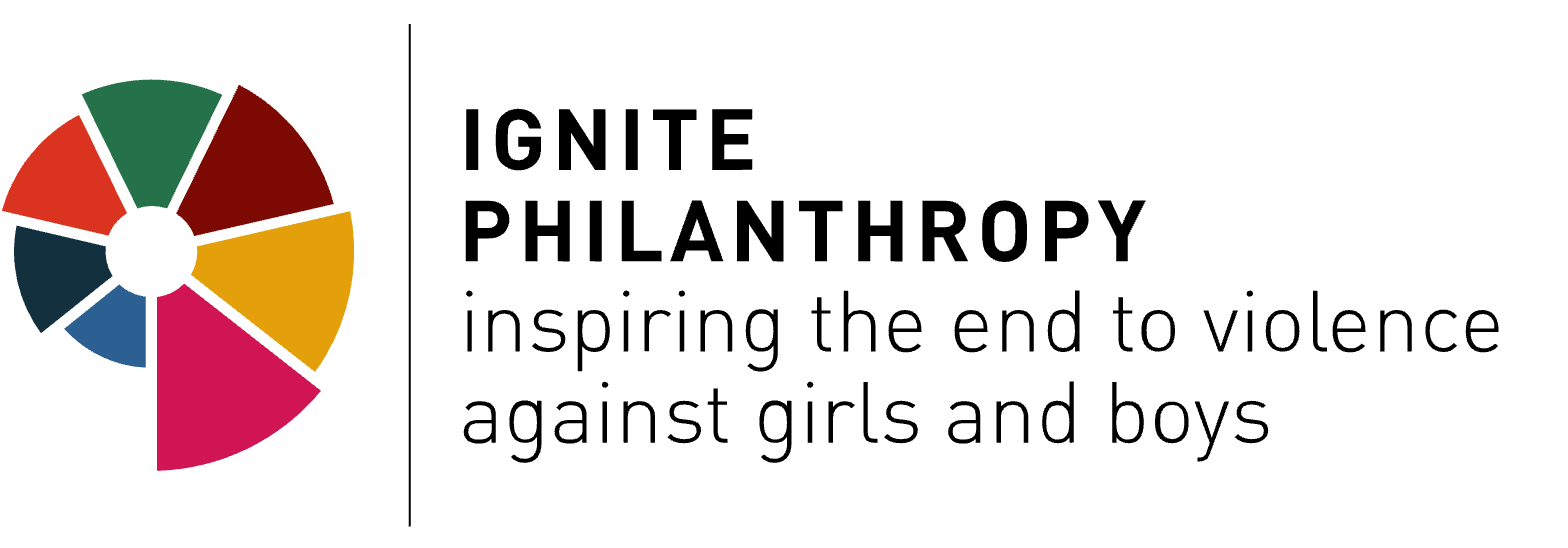 I Taarifa za jumla Jina la taasisi Nchi ya utekelezaji wa ufadhili : Mtu maalum wa kuwasiliana nayeJina na Ukoo:Nchi anayoishi:Barua pepe:Simu/Simu ya mkononiMtu mbadala wa kuwasiliana nayeJina na Ukoo:Barua pepe:Simu/Simu ya mkononiTovuti/Mitandao ya kijamii (kama ipo): Unapendelea njia gani ya mawasiliano? Tafadhali onyesha kama unatumia WhatsApp au programu zingine za mtandaoni za kupiga simu/kutuma ujumbe:* Taarifa zitakazoandaliwa ni kwa madhumuni ya zoezi la mchakato wa utumaji maombi na tutahakikisha kwamba siri imetunzwa.II Tuambie kuhusu taasisi yako Nyinyi ni aina gani ya taasisi: Shirika lililosajiliwa (shirikisho, taasisi, mtandao, n.k)   Shirika lisilosajiliwa (angalau watu watatu) Mmekuwa mkiandaa/kufanya kazi kazi pamoja kwa muda gani?  Chini ya mwakaMwaka mmoja hadi miwiliMiaka miwili hadi mitanoMiaka mitano hadi kumiMiaka zaidi ya kumi  Ikiwa ni shirika lisilosajiliwa, je, mna mshirika anayeweza kuwasaidia kupokea ufadhili? Kama ndio, tafadhali tupatie jina na mahali lilipo. Kama hakuna, tutakufikia wakati utakapofika ili kukupatia usaidizi. Ikiwa ni shirika lisilosajiliwa, je, mnawezaje kufanikisha shughuli zenu?Hii inamaanisha michango ya vitu au isiyo ya vitu kwenye kazi zenu, ikiwemo kazi za kujitolea. Tunapendekeza jibu lisizidi maneno 300, endapo simulizi na lugha yako vinaruhusu Ikiwa ni shirika lililosajiliwa, je, kwa kipindi cha miaka miwili, mmekuwa na bajeti ya kiasi gani? (gharama halisi za kuendesha taasisi yenu) Tupe simulizi ya namna gani taasisi yenu ilivyoanza katika muktadha wa unyanyasaji wa kingono dhidi ya watoto? Kitu gani kiliwaleta pamoja? Shirika lenu lilitokaje kutoka kuwa wazo hadi kuwa kitendo? Tunapendekeza jibu lisizidi maneno 600, endapo simulizi na lugha yako vinaruhusu.  Tuambie kuhusu timu yako. Unaweza kuwafafanuaje? Je wewe au wanachama wengine katika shirika lako, mnajinasibu kama 'wahanga' au watu waliopitia uzoefu wa ukatili wa kingono utotoni? Tunapendekeza jibu lisizidi maneno 600, endapo simulizi na lugha yako vinaruhusu.  III Elezea kazi yenu Tuambie kidogo kuhusu mustakabali wenu, jamii na masuala mnayokabiliana nayo au chochote kinachohusiana na historia ya shirika lenu ambacho unajihisi huru kutushirikisha.     Tunapendekeza jibu lisizidi maneno 600, endapo simulizi na lugha yako vinaruhusu.  Shirika lako linajivunia matendo gani ya awali ambayo yamechangia katika kuzuia au kumaliza ukatili wa kingono dhidi ya watoto?   Tunapendekeza jibu lisizidi maneno 600, endapo simulizi na lugha yako vinaruhusu.  Tueleze mipango yenu – jinsi gani mtaimarisha na kupangilia vizuri zaidi shirika lenu kwa kutumia fedha hizi ili kufikia matokeo yanayotarajiwa? Tunapendekeza jibu lisizidi maneno 600, endapo simulizi na lugha yako vinaruhusu.    Je, mradi/ufadhili huu unajumuisha kufanya kazi na watoto wadogo (walio na umri chini ya miaka 18)? Ikiwa ni ndio, tafadhali elezea.  Tunapendekeza jibu lisizidi maneno 600, endapo simulizi na lugha yako vinaruhusu.  5. 	Tuambie chochote kingine unachofikiri ni muhimu sisi kujua.  Tunapendekeza jibu lisizidi maneno 600, endapo simulizi na lugha yako vinaruhusu.  IV BAJETI Kiasi cha juu zaidi ambacho shirika moja linaweza kuomba ni Dola za Kimarekani 20,000. Mnaweza kutumia fedha hii kwa namna yoyote mnayoona inafaa ili kulifanya shirika lenu liimarike, na hata mnaweza kubadili mawazo katikati ya safari, lakini kwa malengo ya kiusimamizi, tutahitaji kujua ni kiasi gani cha pesa mnahitaji na jinsi gani mnahisi mnaweza kukitumia. Jedwali hili ni mfano wa jinsi mnavyoweza kugawa matumizi yenu, lakini mnaweza kuongeza/kubadili ili kuakisi matarajio yenu ya kibajeti. Miongozo ya bajeti ya muda mfupi:Katika mishahara ya timu unaweza kujumuisha jumla ya kiasi cha mishahara unayopanga kwa ajili ya timu, tafadhali hakikisha unazingatia masuala ya kodi na marupurupu.Katika Safari, makongamano na mikutano pia unaweza kuongeza jumla ya kiwango kinachohitajika kwa ajili ya usafiri, malazi, chakula na burudani, vifaa, n.k.Chini ya Ushauri wa kitaalamu unaweza kuongeza gharama kwa kazi yoyote unayotaka kufanyiwa, iwe ni washauri, watoa huduma za kisaikolojia, wahasibu, wanasheria, n.k.Chini ya Mawasiliano/media/nyenzo za kidijitali, unaweza kuongeza jumla ya gharama mnazopanga kwenye gharama zozote zinazohusiana na mawasiliano: kukuza machapisho, kununua nafasi za matangazo, matangazo, programu  au kujisajili katika nyenzo za kidijitali.  Chini ya Gharama zingine za moja kwa moja, unaweza kuongeza chochote kinachohitajika kwenye bajeti yako na ambacho hakijawakilishwa kwenye vipengele hapo juu, kwa mfano, gharama za matunzo kama vile bima ya afya, usalama, vifaa au vifaa vya ofisini.Tunakuachia wewe kwani unajua yema zaidi kuhusu mahitaji yenu. Ikiwa una maswali au unahitaji ufafanuzi, tafadhali wasiliana na applications@ignitephilanthropy.orgMATUMIZI Mishahara ya timu                                                                               -    Kusafiri, makongamano na mikutano  Ada za ushauri wa kitaalamu:                                                                               -    Gharama za uendeshaji (kodi, intaneti, umeme)Gharama Zingine za Moja kwa Moja:                                                                               -    Gharama zisizo za Moja kwa Moja Bajeti ya Jumla ya Mradi/Programu $                                                                          -    